СПИД(ВИЧ) – вирусная инфекция человека, сопровождающаяся глубокими нарушениями иммунной системы организма, который оказывается беззащитным перед окружающей средой.ОСТАНОВИМ РАСПРОСТАНЕНИЕ ВМЕСТЕ!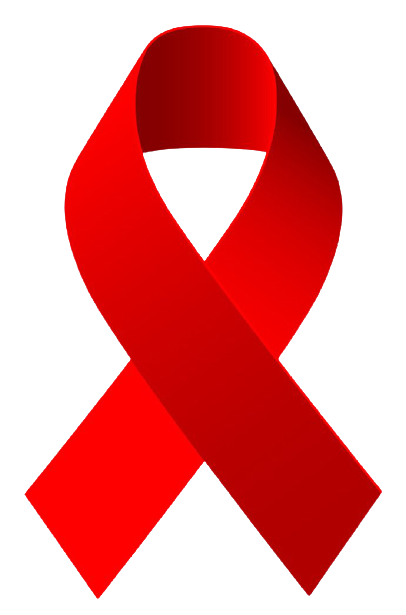 ВИЧ не приговор!С ним можно жить так же как и без него!Группа иПСОу-235#СТОПВИЧСПИД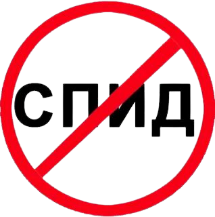 Заражение может произойти:При незащищенном половом контакте. При контакте с заражённой кровью. Возможна передача вируса от матери к ребёнку во время беременности